Wochenblatt der Pfarre Gatterhölzl 07.01.2022 – 21.01.2022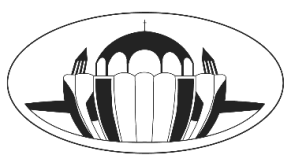 PfarrtermineHerzliche Einladung zum Gesprächskreis Gatterhölzl am Donnerstag, 13. Jänner 2022 um 19:30 Uhr im Pfarrsaal:  „WAS NICHT IN DER BIBEL STEHT. APOKRYPHE UND PARABIBLISCHE LITERATUR UND IHR UNTERHALTUNGSWERT“; Mag. Anton KALKBRENNER, TheologeSollten sich aufgrund der Corona-Vorsorgemaßnahmen Änderungen ergeben, können Sie diese in den Schaukästen bzw. auf unserer Homepage erfahren.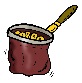 Kollekte vom 20.12.2021 -:	02.01.2022	Sonn- und Feiertage und Wochentage: 1.707.41 €Fest der Taufe des Herrn (mit diesem Fest endet die Weihnachtszeit)Dieser ist es, über den Johannes gesagt hat: Ich habe es gesehen und lege Zeugnis ab:
Dieser ist der Sohn Gottes.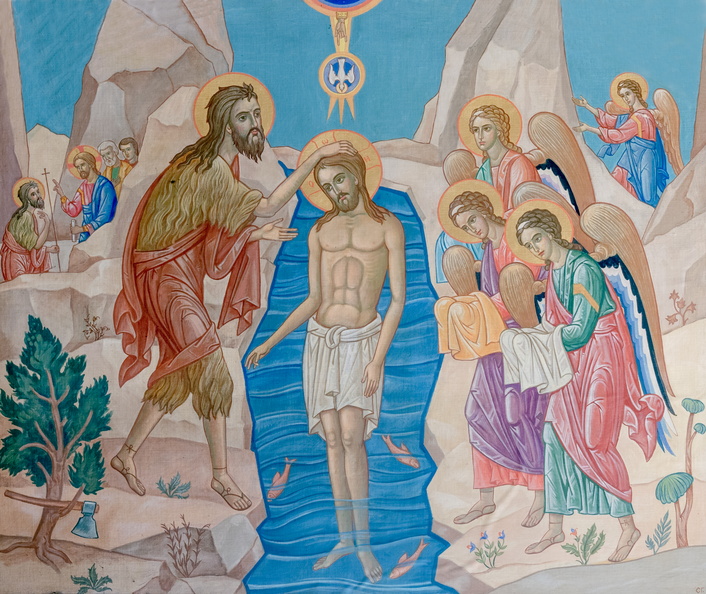 Wenn der Himmel sich öffnet, ist das nicht nur eine äußerliche Sache, sondern es ist vor allem etwas Innerlich-Religiöses. Von der göttlichen Natur strömt Fülle des Lichts in die menschliche Natur Jesu… Der Geist wird sichtbar in Gestalt der schwebenden Taube; jener Geist, der über der Urflut schwebte und über dem Schoß der Jungfrau Maria, ist der fruchtbare Geist, der nun auf Jesus kommt, um mit schöpferischer Gewalt aus seinen menschlichen Worten und Taten eine neue Welt, ein neues Leben, eine Neuschöpfung zu machen: die Welt des Göttlichen mitten im Menschlichen. (Richard Gutzwiller)GOTTESDIENSTORDNUNG der Pfarre Gatterhölzl07.01.2022 – 21.01.2022Vesper: Sonntag 18.00 UhrRosenkranzgebet: Mo, Mi, Fr, So 18.30 Uhr , Samstag 17.30 UhrBEICHTGELEGENHEIT: nach Vereinbarung, sowie Freitag v. 18.15-18.50 UhrSamstag v. 10.00 - 11.00 Uhr9. Jänner 2022	Taufe des Herrn			Lk 3,15-16.21-22Es geschah aber, dass sich zusammen mit dem ganzen Volk auch Jesus taufen ließ. Und während er betete, öffnete sich der Himmel und der Heilige Geist kam sichtbar in Gestalt einer Taube auf ihn herab und eine Stimme aus dem Himmel sprach: Du bist mein geliebter Sohn, an dir habe ich Wohlgefallen gefunden.16. Jänner 2022	2. Sonntag im Jahreskreis	Joh 2,1-11So tat Jesus sein erstes Zeichen, in Kana in Galiläa und offenbarte seine Herrlichkeit, und seine Jünger glaubten an ihn. 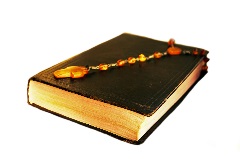 Eigentümer, Herausgeber und Verleger: Pfarre Gatterhölzl, Redaktion: Pfarrkanzlei – 1120 Wien, Hohenbergstr. 42, Tel.: 813 22 61 / Tel. Konvent: 813 22 61-14 E-Mail: gatterhoelzl@chello.at Homepage: www.gatterhölzl.at, Bürozeiten Pfarrkanzlei: MO, MI, DO 8:30 bis 11:30 Uhr Öffnungszeiten Bücherei:Sonntag 9.30-11 Uhr, Dienstag 11-12 Uhr, Mittwoch 18-19 Uhr, Donnerstag 16–17.30 UhrFreitag  7.1.15.00 – 16.00 Uhr Eucharistische Anbetung                                                                                                                                                                                                                                                                                                    19.00 Uhr  Abendmesse                                                                                                                               Samstag   8.1.                                                                                                      Hl. Severin                                                                                   18.00 Uhr  Vorabendmesse um GesundheitSonntag  9.1.10.00 Uhr  Pfarrmesse                                                          TAUFE DES HERRN                                                                                                                                                                                                                                                                                                                             19.00 Uhr  Abendmesse um Gesundheit für die Familie   Montag  10.1.19.00 Uhr  Abendmesse für +Karl Fischbacher und + Sonja KeimlDienstag  11.1.Mittwoch   12.1.19.00 Uhr  Abendmesse  auf besondere Meinung     Donnerstag  13.1.18.00 – 19.00 Uhr Euch. Anbetung – Eucharistischer Segen                                                                                                                                                                 19.00 Uhr Stunde der Barmherzigkeit Freitag  14.1.15.00 – 16.00 Uhr Eucharistische Anbetung                                                                                                                                                                                                                                                                                                                                                                                                                                                                                                                                                                                                                                                                                      19.00 Uhr  Abendmesse  Samstag   15.1.18.00 Uhr  Vorabendmesse für Petra H. als Dank zum 50. Geburtstag                                                                                                                                                        Sonntag  16.1.10.00 Uhr  Pfarrmesse                                              2. Sonntag im Jahreskreis                                                                                                                                                                                                   19.00 Uhr  Abendmesse auf besondere Meinung für Josip                Montag      17.1.                                                                                                       Hl. Antonius                                                                                                                                                                                                                19.00 Uhr    Aben   19.00 Uhr  Abendmesse für + Tante KajaDienstag   18.1. Mittwoch   19.1.19.00 Uhr  Abendmesse für alle Coronaopfer weltweit        Donnerstag  20.1.18.00 – 19.00 Uhr Euch. Anbetung – Eucharistischer Segen                Hl. Fabian                                                                                                                                                           19.00 Uhr Stunde der Barmherzigkeit                             Hl. SebastianFreitag     21.1.15.00 – 16.00 Uhr Eucharistische Anbetung                                                                                                                                                                                                                                                                                                           19.00 Uhr  Abendmesse               